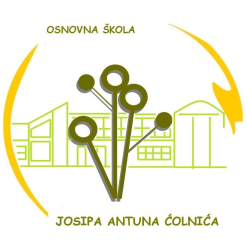 Đakovo, 5. rujna 2022.Raspored zvonjenjaponedjeljak - petakNastavni sat  - 45 min     1. 8:00-8:45                          2. 9:00-9:45                          3. 9:55-10:40                         4. 10:45-11:30                        5. 11:35-12:20                        6. 12:25-13:10                        Ravnatelj: Zvonko Belvanović